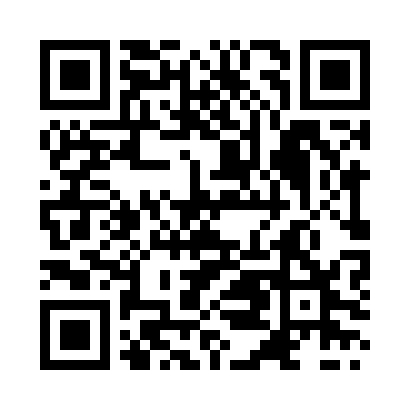 Prayer times for Birikai, LithuaniaWed 1 May 2024 - Fri 31 May 2024High Latitude Method: Angle Based RulePrayer Calculation Method: Muslim World LeagueAsar Calculation Method: HanafiPrayer times provided by https://www.salahtimes.comDateDayFajrSunriseDhuhrAsrMaghribIsha1Wed3:115:461:286:409:1111:372Thu3:105:441:286:419:1311:373Fri3:095:411:276:429:1511:384Sat3:085:391:276:449:1711:395Sun3:075:371:276:459:1911:406Mon3:075:351:276:469:2111:417Tue3:065:331:276:479:2211:418Wed3:055:311:276:489:2411:429Thu3:045:291:276:499:2611:4310Fri3:035:271:276:519:2811:4411Sat3:025:251:276:529:3011:4512Sun3:025:231:276:539:3211:4513Mon3:015:211:276:549:3411:4614Tue3:005:191:276:559:3611:4715Wed2:595:171:276:569:3811:4816Thu2:595:151:276:579:4011:4917Fri2:585:131:276:589:4111:5018Sat2:575:121:276:599:4311:5019Sun2:575:101:277:009:4511:5120Mon2:565:081:277:019:4711:5221Tue2:555:071:277:029:4911:5322Wed2:555:051:277:039:5011:5323Thu2:545:041:277:049:5211:5424Fri2:545:021:277:059:5411:5525Sat2:535:011:287:069:5511:5626Sun2:534:591:287:079:5711:5627Mon2:524:581:287:089:5811:5728Tue2:524:571:287:0810:0011:5829Wed2:514:561:287:0910:0111:5930Thu2:514:541:287:1010:0311:5931Fri2:514:531:287:1110:0412:00